 Посещение Дельфинария, ну и как не заглянуть в музей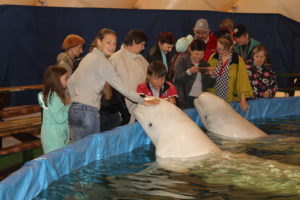 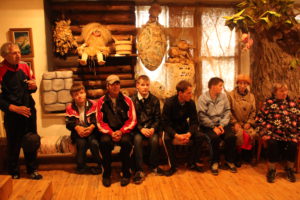 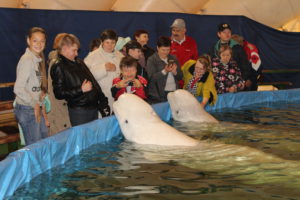 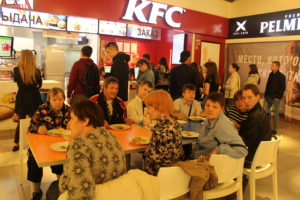 , 